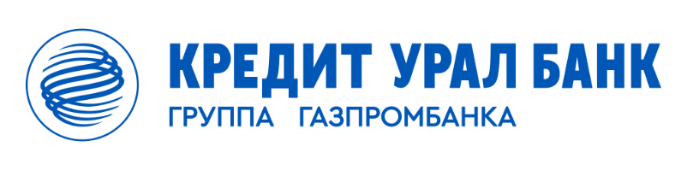 Анкетаклиента – юридического лица / иностранной структуры без образования юридического лица,представителя клиента – юридического лица / иностранной структуры без образования юридического лица,выгодоприобретателя – юридического лица / иностранной структуры без образования юридического лицаОбщие сведения о Клиенте / Представителе Клиента / Выгодоприобретателе Клиента:Сведения о государственной регистрации:Дополнительные сведения о Клиенте (ЮЛ, иностранная структура без образования ЮЛ):Сведения о присутствии или отсутствии по своему местонахождению Клиента, его постоянно действующего органа управления, иного органа или лица, которые имеют право действовать от имени Клиента без доверенности:Сведения об органах ЮЛ, иностранной структуры без образования ЮЛ (структура и персональный состав органов управления юридического лица, за исключением сведений о персональном составе акционеров (участников) ЮЛ, владеющих менее чем пятью процентами акций (долей) ЮЛ, структура и персональный состав органов управления иностранной структуры без образования ЮЛ (при наличии)):Сведения о бенефициарных владельцах:необходимо заполнить анкету бенефициарного владельца Клиента.Сведения о представителях Клиента:необходимо заполнить анкету представителя Клиента.Информация о выгодоприобретателях по операциям (сделкам) Клиента:Информация о намерениях осуществлять деятельность, подлежащую лицензированию:Информация о налоговом резидентстве:Сведения о целях установления и предполагаемом характере деловых отношений с Банком:Сведения о целях финансово-хозяйственной деятельности:Сведения (документы) о финансовом положении:Сведения о деловой репутации:Сведения об источниках происхождения денежных средств и(или) иного имущества КлиентаОбязуемся представлять в Банк сведения (документы), свидетельствующие об изменении любых сведений, указанных в Анкете, не позднее 10 рабочих дней с даты, этих изменений или регистрации этих изменений.Подтверждаю, что информация, приведенная в настоящей Анкете, является достоверной. Клиент Клиент Клиент Представитель КлиентаСведения о Клиенте (наименование, ИНН/ФИО, дата рождения или номер клиента)  ВыгодоприобретательСведения о Клиенте (наименование, ИНН/ФИО, дата рождения или номер клиента) Наименование, фирменное наименование:- на русском языке (полное и (или) сокращенное)-на иностранном языке (полное и (или) сокращенное) (при наличии)Организационно-правовая формаДля резидента:ИНН Для нерезидента:ИНН или КИО присвоенный до 24.12.2010 г.ИНН присвоенный после 24.12.2010 г.Для иностранной структуры без образования ЮЛ:Код (коды) (при наличии) в государстве (на территории) регистрации (инкорпорации) в качестве налогоплательщика (или его (их) аналоги)Адрес ЮЛДля резидента:Для резидента:Для резидента:Основной государственный регистрационный номер ОГРНномерОсновной государственный регистрационный номер ОГРНдатаМесто государственной регистрации (местонахождение)Место государственной регистрации (местонахождение)Для нерезидента:Для нерезидента:Для нерезидента:Номер записи об аккредитации филиала, представительства иностранного ЮЛ в государственном реестре аккредитованных филиалов, представительств иностранных ЮЛ, регистрационный номер ЮЛ по месту учреждения и регистрацииНомер записи об аккредитации филиала, представительства иностранного ЮЛ в государственном реестре аккредитованных филиалов, представительств иностранных ЮЛ, регистрационный номер ЮЛ по месту учреждения и регистрацииМесто государственной регистрации (местонахождение)Место государственной регистрации (местонахождение)Для иностранной структуры без образования ЮЛ:Для иностранной структуры без образования ЮЛ:Для иностранной структуры без образования ЮЛ:Регистрационный номер (номера) (при наличии), присвоенный иностранной структуре без образования ЮЛ в государстве (на территории) ее регистрации (инкорпорации) при регистрации (инкорпорации)Регистрационный номер (номера) (при наличии), присвоенный иностранной структуре без образования ЮЛ в государстве (на территории) ее регистрации (инкорпорации) при регистрации (инкорпорации)Место ведения основной деятельности иностранной структуры без образования ЮЛМесто ведения основной деятельности иностранной структуры без образования ЮЛСостав имущества, находящегося в управлении (собственности), фамилия, имя, отчество (при наличии) (наименование) и адрес места жительства (места нахождения) учредителей (участников) и доверительного собственника (управляющего) и протекторов (при наличии) - в отношении трастов и иных иностранных структур без образования ЮЛ с аналогичной структурой или функциейСостав имущества, находящегося в управлении (собственности), фамилия, имя, отчество (при наличии) (наименование) и адрес места жительства (места нахождения) учредителей (участников) и доверительного собственника (управляющего) и протекторов (при наличии) - в отношении трастов и иных иностранных структур без образования ЮЛ с аналогичной структурой или функциейКод ЮЛ в соответствии с Общероссийским классификатором предприятий и организаций ОКПО (при наличии)Код ЮЛ в соответствии с Общероссийским классификатором предприятий и организаций ОКПО (при наличии)Код ЮЛ в соответствии с Общероссийским классификатором предприятий и организаций ОКПО (при наличии)Для кредитной организации - резидента:банковский идентификационный код БИКбанковский идентификационный код БИКДля кредитной организации - резидента:SWIFT код (при наличии)SWIFT код (при наличии)Для кредитной организации - резидента:GIINGIINДля кредитной организации - резидента:статус регистрации статус регистрации Сведения о лицензиях на право осуществления Клиентом, за исключением иностранной структуры без образования ЮЛ, деятельности, подлежащей лицензированиюСведения о лицензиях на право осуществления Клиентом, за исключением иностранной структуры без образования ЮЛ, деятельности, подлежащей лицензированиюперечень видов лицензируемой деятельностиСведения о лицензиях на право осуществления Клиентом, за исключением иностранной структуры без образования ЮЛ, деятельности, подлежащей лицензированиюСведения о лицензиях на право осуществления Клиентом, за исключением иностранной структуры без образования ЮЛ, деятельности, подлежащей лицензированиюНомерСведения о лицензиях на право осуществления Клиентом, за исключением иностранной структуры без образования ЮЛ, деятельности, подлежащей лицензированиюСведения о лицензиях на право осуществления Клиентом, за исключением иностранной структуры без образования ЮЛ, деятельности, подлежащей лицензированиюдата выдачи Сведения о лицензиях на право осуществления Клиентом, за исключением иностранной структуры без образования ЮЛ, деятельности, подлежащей лицензированиюСведения о лицензиях на право осуществления Клиентом, за исключением иностранной структуры без образования ЮЛ, деятельности, подлежащей лицензированиюнаименование выдавшего органа Сведения о лицензиях на право осуществления Клиентом, за исключением иностранной структуры без образования ЮЛ, деятельности, подлежащей лицензированиюСведения о лицензиях на право осуществления Клиентом, за исключением иностранной структуры без образования ЮЛ, деятельности, подлежащей лицензированиюсрок действияВеличина зарегистрированного и оплаченного уставного (складочного) капитала или величина уставного фонда, имуществаВеличина зарегистрированного и оплаченного уставного (складочного) капитала или величина уставного фонда, имуществаВеличина зарегистрированного и оплаченного уставного (складочного) капитала или величина уставного фонда, имуществаКонтактная информация:- номера телефонов- номер факса- адрес электронной почты- почтовый адрес (при наличии)- доменное имя, указатель страницы сайта в сети «Интернет», с использованием которых Клиентом, за исключением иностранной структуры без образования ЮЛ, оказываются услуги (при наличии)Контактная информация:- номера телефонов- номер факса- адрес электронной почты- почтовый адрес (при наличии)- доменное имя, указатель страницы сайта в сети «Интернет», с использованием которых Клиентом, за исключением иностранной структуры без образования ЮЛ, оказываются услуги (при наличии)Контактная информация:- номера телефонов- номер факса- адрес электронной почты- почтовый адрес (при наличии)- доменное имя, указатель страницы сайта в сети «Интернет», с использованием которых Клиентом, за исключением иностранной структуры без образования ЮЛ, оказываются услуги (при наличии)Виды экономической деятельности в кодах ОКВЭДВиды экономической деятельности в кодах ОКВЭДВиды экономической деятельности в кодах ОКВЭД присутствует отсутствуетадрес фактического местонахождения:____________________________________________________________________________________________________Орган управленияПерсональный состав органа управления:Высший орган управления (общее собрание учредителей, акционеров и т.п.)Совет директоров (наблюдательный совет)Коллегиальный исполнительный орган (правление, дирекция и т.п.)Единоличный исполнительный орган (директор, генеральный директор, президент, управляющая компания, управляющий ИП и т.п.)Предоставление сведений о бенефициарных владельцах не требуется, если Клиент является: органом государственной власти, иным государственным органом, органом местного самоуправления, учреждением, находящимися в их ведении, государственным внебюджетным фондом, государственной корпорацией или организацией, в которых Российская Федерация, субъекты Российской Федерации либо муниципальные образования имеют более 50 процентов акций (долей) в капитале; международной организацией, иностранным государством или административно-территориальной единицей иностранных государств, обладающей самостоятельной правоспособностью; религиозными организациями, а также юридическими лицами, которые производят и (или) реализуют предметы религиозного назначения и религиозную литературу и единственными учредителями (участниками) которых являются религиозные организации; эмитентом ценных бумаг, допущенных к организованным торгам, которые раскрывают информацию в соответствии с законодательством Российской Федерации о ценных бумагах; иностранной организацией, ценные бумаги которой прошли процедуру листинга на иностранной бирже, входящей в перечень, утвержденный Банком России; иностранной структурой без образования юридического лица, организационная форма которой не предусматривает наличия бенефициарного владельца, а также единоличного исполнительного органа; юридическим лицом-нерезидентом, структура собственности и (или) организационная структура которого не предусматривает наличия бенефициарного владельца, а также единоличного исполнительного органа.Клиент является: органом государственной власти, иным государственным органом, органом местного самоуправления, учреждением, находящимися в их ведении, государственным внебюджетным фондом, государственной корпорацией или организацией, в которых Российская Федерация, субъекты Российской Федерации либо муниципальные образования имеют более 50 процентов акций (долей) в капитале; международной организацией, иностранным государством или административно-территориальной единицей иностранных государств, обладающей самостоятельной правоспособностью; эмитентом ценных бумаг, допущенных к организованным торгам, которые раскрывают информацию в соответствии с законодательством Российской Федерации о ценных бумагах; иностранной организацией, ценные бумаги которой прошли процедуру листинга на иностранной бирже, входящей в перечень, утвержденный Банком России; иностранной структурой без образования юридического лица, организационная форма которой не предусматривает наличия бенефициарного владельца, а также единоличного исполнительного органа; Банком России; иностранной организации, имеющей в соответствии с ее личным законом право оказывать услуги, связанные с привлечением от клиентов и размещением денежных средств или иных финансовых активов для хранения, управления, инвестирования и (или) осуществления иных сделок в интересах клиента либо прямо или косвенно за счет клиента, при условии, что такая организация является резидентом иностранного государства - члена Группы разработки финансовых мер борьбы с отмыванием денег (ФАТФ), имеет показатель рейтинговой оценки, присвоенный российским кредитным рейтинговым агентством или международным рейтинговым агентством, а также включена в перечень (реестр) действующих организаций соответствующего иностранного государства.При проведении банковских и иных сделок Клиент действует от своего имени и за свой счет (не в пользу третьего лица) При проведении банковских и иных сделок Клиент действует от своего имени и за свой счет (не в пользу третьего лица) При проведении банковских операций и иных сделок Клиент действует к выгоде третьего лица на основании:(в случае положительного ответа необходимо заполнить Анкету выгодоприобретателя) агентского договора договора поручения договора комиссии договора доверительного управления по иному основанию (уточнить)_______________________________Намерен ли Клиент осуществлять деятельность на территории Российской Федерации по полученной в установленном порядке лицензии, если законодательство Российской Федерации в отношении такой деятельности предусматривает её наличие, в течении года. Да НетЯвляется ли Клиент налоговым резидентом иностранного государства? Да Нет Перечисления  Операции с наличными деньгами Кредиты, лизинг Операции с ценными бумагами Валютный контроль (паспорт сделки) Инкассация  Расчетно - кассовое обслуживание  Депозиты Платежные карты Конвертация валюты Банковские гарантии Другие _____________________________Сведения о планируемых операциях по счету в течение: недели месяца квартала годаКоличество планируемых операций по счету, шт. менее 10 от 10 до 100 включительно свыше 100 до 500 включительно свыше 500Сумма планируемых операций по счету, руб.в том числе:- операции по снятию денежных средств в наличной форме- операции, связанные с переводами денежных средств в рамках внешнеторговой деятельности до 1 000 000 включительно свыше 1 000 000 до 10 000 000 включительно свыше 10 000 000 до 50 000 000 включительно свыше 50 000 000 не планируется до 1 000 000 включительно свыше 1 000 000 до 5 000 000 включительно свыше 5 000 000 не планируется до 1 000 000 включительно свыше 1 000 000 до 5 000 000 включительно свыше 5 000 000И (ИЛИ)И (ИЛИ)Виды договоров (контрактов), расчеты по которым Клиент собирается осуществлять через Банк Договор поставки Договор купли-продажи Договор предоставления услуг Договор подряда Договор аренды Договор займа Договор, связанный с ценными бумагами Прочие виды договоров_____________________________________________________________________________________________________И (ИЛИ)И (ИЛИ)Основные контрагенты Клиента:- планируемые плательщики по операциям (те, кто перечисляет денежные средства на расчетный счет)ИНН:_______________Наименование:_____________________________________________________ИНН: ______________ Наименование:_____________________________________________________ИНН: ______________ Наименование:_____________________________________________________ИНН: ______________ Наименование:_____________________________________________________ИНН: ______________ Наименование:_____________________________________________________- планируемые получатели по операциям с денежными средствами, находящимися на счете (те, кому перечисляются денежные средства)ИНН: ______________ Наименование:_____________________________________________________ИНН: ______________ Наименование:_____________________________________________________ИНН: ______________ Наименование:_____________________________________________________ИНН: ______________ Наименование:_____________________________________________________ИНН: ______________ Наименование:_____________________________________________________Основные контрагенты Клиента:- планируемые плательщики по операциям (те, кто перечисляет денежные средства на расчетный счет)ИНН:_______________Наименование:_____________________________________________________ИНН: ______________ Наименование:_____________________________________________________ИНН: ______________ Наименование:_____________________________________________________ИНН: ______________ Наименование:_____________________________________________________ИНН: ______________ Наименование:_____________________________________________________- планируемые получатели по операциям с денежными средствами, находящимися на счете (те, кому перечисляются денежные средства)ИНН: ______________ Наименование:_____________________________________________________ИНН: ______________ Наименование:_____________________________________________________ИНН: ______________ Наименование:_____________________________________________________ИНН: ______________ Наименование:_____________________________________________________ИНН: ______________ Наименование:_____________________________________________________Если период деятельности Клиента превышает 3 месяца со дня его регистрации:Документы /сведения (необходимо отметить не менее одного из указанных ниже вариантов и предоставить надлежащим образом заверенную копию отмеченного документа/копии отмеченных документов): годовая бухгалтерская отчетность (бухгалтерский баланс, отчет о финансовом результате) и / (или) годовая налоговая декларация / налоговая декларация за отчетный период (квартал, полугодие, 9 месяцев) аудиторское заключение на годовой отчет за прошедший год справка об исполнении налогоплательщиком (плательщиком сборов, налоговым агентом) обязанности по уплате налогов, сборов, пеней, штрафов, выданная налоговым органом в отношении Клиента отсутствуют производства по делу о несостоятельности (банкротстве), вступивших в силу решений судебных органов о признании его несостоятельным (банкротом), проведение процедур ликвидации по состоянию на дату представления документов в Банк отсутствуют факты неисполнения Клиентом своих денежных обязательств по причине отсутствия денежных средств на банковских счетах данные о рейтинге Клиента, размещенные в сети «Интернет» на сайтах международных рейтинговых агентств («Standard & Poor's», «Fitch-Ratings», «Moody's Investors Service» и другие) и российских кредитных рейтинговых агентствЕсли период деятельности Клиента не превышает 3-х месяцев с даты государственной регистрации (необходимо отметить не менее одного из указанных ниже вариантов): сведения о хозяйственной деятельности:за период деятельности прибыль / убыток Клиента составляет ________________________________ хозяйственная деятельность до настоящей даты не велась Клиент не ведет коммерческую деятельность, целью которой является получение прибыли Отзывы (в произвольной письменной форме) других Клиентов Банка, имеющих с Клиентом деловые отношения Отзывы (в произвольной письменной форме) от других кредитных организаций, в которых Клиент ранее находился на обслуживании, с информацией этих кредитных организаций об оценке деловой репутации данного Клиента Отсутствует возможность представления отзывов о деловой репутации (в этом случае отметьте знаком верные в отношении Вас утверждения: отсутствуют отказы в заключении договора банковского счета (вклада) в других кредитных организациях; отсутствуют факты отказов со стороны иных кредитных организаций в совершении операции; отсутствуют случаи расторжения договора банковского счета (вклада), заключенного с Вами, по инициативе иной кредитной организации; отсутствует просроченная задолженность по кредитному договору за последние 12 месяцев; организация НЕ привлекалась к налоговой ответственности за совершение налогового правонарушения; организация НЕ привлекалась к административной ответственности за совершение административного правонарушения, не связанного с нарушением ПДД.Интернет-сайты и другие общедоступные источники информации, содержащие сведения о финансовом положения и деловой репутации Клиента:Для кредитной организации:Для кредитной организации:история, репутация, сектор рынка и конкуренция (сведения, подтверждающие существование кредитной организации (например, ссылка на Bankers Almanac), сведения о реорганизации, изменения в характере деятельности, прошлые финансовые проблемы, репутация на национальном и зарубежных рынках, основная доля в конкуренции и на рынке, специализация по банковским продуктам и пр.):Обособленные подразделения (при наличии филиалов, представительств и т.п.):Сведения о банках-корреспондентах:Должность ________________  Должность ________________  Подпись ___________И.О.Фамилия ____________________М.П.	«___» __________20__ г.«___» __________20__ г.